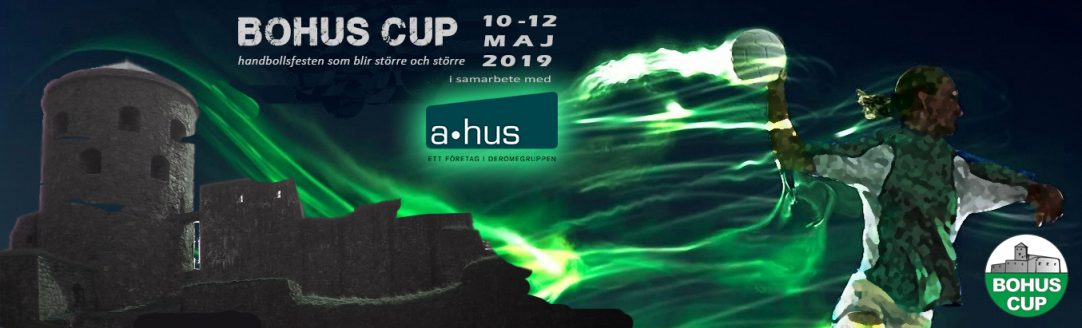 Café under Bohus Cup Lördagen den 11/5TidBemannaBarnFöräldrarTelefon10:30-13:30CaféAna Marij DragasBozica Tomeska, Dragan Dragas0704-010175, 0737-19945410:30-13:30CaféElla BramstångGunilla Hansson, Marcus Bramstång0739-150074, 0705-67064410:30-13:30CaféEmilia LingRasmus Ling, Martina Lundin0704327904, 073761878910:30-13:30CaféEmina OsmanovicJasmina Osmanovic, Mehidin Osmanovic0733505621, 070441963810:30-13:30CaféLanya AbdulrahmanSami Abdulrahman, Sherin Shuwan0736330370, 073586725510:30-13:30GrillFelicia AlmqvistMarina Almqvist, Hossein Maljov076-1907375, 070-778708510:30-13:30GrillHana VejselovicDzemal Vejselovic, Fahreta Vejselovic0704977069, 073745711010:30-13:30GrillMedina JakupovicEmir Jakupovic, Aldina Jakupovic0730689897, 070076883610:30-13:30MatchklockaHanna RadoncicLejla Radoncic, Sanel Radoncic0765531418, 073902401810:30-13:30MatchklockaLinnea RosellAnneli Rosell, Johan Rosell0766210571, 072977442410:30-13:30ResursIsabella Lo TruglioFörnamn Lo Truglio, Saverio Lo Truglio0726558748, 076161674810:30-13:30ResursRebecka JankulovskaDiana Jankulovska, Simonovska0736-26 35 48